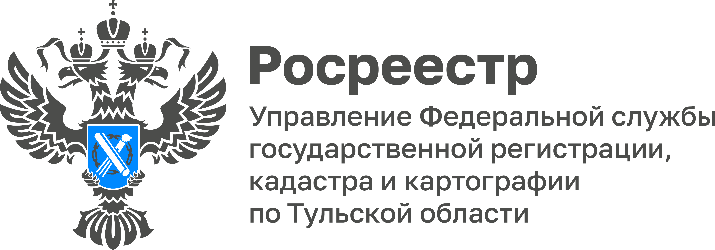 Как жители Тульской области могут получить сведения из ЕГРНВыписка из Единого государственного реестра недвижимости (ЕГРН) является официальным документом, содержащим информацию об объектах недвижимости на территории Российской Федерации. «Чтобы получить сведения из ЕГРН, заявители обращаются в офисы МФЦ или пользуются сайтом Росреестра и порталом Госуслуг. На сегодняшний день заявитель получает сведения из ЕГРН как в виде бумажного документа, так и в электронном виде», - отметила директор филиала ППК «Роскадастр» по Тульской области Светлана Васюнина.При получении бумажного документа в офисе МФЦ заверение экземпляра электронного документа на бумажном носителе проходит с использованием печати многофункционального центра.Если заявителю нужен бумажный документ, подписанный уполномоченным сотрудником филиала ППК «Роскадастр» по Тульской области и заверенный оттиском печати филиала, он может сделать следующее:Направить запрос на получение сведений из ЕГРН почтовым отправлением в адрес филиала ППК «Роскадастр» по Тульской области. Напомним, что с 1 марта 2023 года персональные данные в выписках из ЕГРН больше не отображаются, если сведения запрашивает не собственник. Поэтому при почтовом отправлении требуется свидетельствование в нотариальном порядке подлинности подписи лица.Воспользоваться услугой выездного приема и курьерской доставки документов. Сотрудники филиала на возмездной основе выезжают к заявителям с целью курьерской доставки документов, подготовленных по результатам рассмотрения запросов о предоставлении сведений ЕГРН. Подробную информацию можно узнать по телефону: 8 (4872) 77-33-17 (доб. 0-2313, 0-2312, 0-2413).